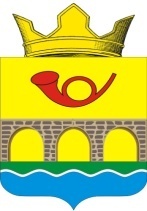 РОССИЙСКАЯ ФЕДЕРАЦИЯРОСТОВСКАЯ ОБЛАСТЬНЕКЛИНОВСКИЙ РАЙОНАДМИНИСТРАЦИЯ САМБЕКСКОГО СЕЛЬСКОГО ПОСЕЛЕНИЯ  ПОСТАНОВЛЕНИЕ27 декабря 2023  г № 155с. СамбекО внесении изменений в постановление Администрации Самбекского сельского поселения от  25.10.2018 г №  91  «Об утверждении муниципальной программы Самбекского сельского поселения «Муниципальная политика»            В соответствии с постановлением Администрации Самбекского сельского поселения от 27.03.2018 года  № 28 «Об утверждении Порядка  разработки, реализации и оценки эффективности муниципальных программ Самбекского сельского поселения», в целях приведения финансовых ресурсов, необходимых для реализации муниципальной программы в соответствие с объемами бюджетных ассигнований, Администрация Самбекского сельского поселения постановляет:       1. Внести в постановление администрации Самбекского  сельского поселения от  25.10.2018 г. № 89 «Об утверждении муниципальной программы Самбекского сельского поселения «Муниципальная политика»  изменения, согласно приложению к настоящему постановлению.          2. Настоящее постановление вступает в силу с момента его официального опубликования (обнародования).          3.  Контроль за исполнением постановления оставляю за собой.Глава АдминистрацииСамбекского сельского поселения		                          М.А.СоболевскийПриложение № 1к постановлению Администрации Самбекского сельского поселенияот  27.12.2023 г  № 155ИЗМЕНЕНИЯ,вносимые в постановление администрации Самбекского сельского поселения от  25.10.2018 г. № 91   «Об утверждении муниципальной программы Самбекского сельского поселения «Муниципальная политика» 1.В муниципальной программе Самбекского сельского поселения «Муниципальная политика»:1.1. В разделе  «Паспорт муниципальной программы  Самбекского сельского поселения «Муниципальная политика»  подраздел «Ресурсное обеспечение муниципальной  программы Самбекского сельского поселения» изложить в следующей редакции:  1.2. В разделе  «Паспорт подпрограммы 1 «Развитие культурно - досуговой деятельности»  подраздел «Ресурсное обеспечение  подпрограммы» изложить в следующей редакции:                                                                                                                              Приложение 4                                                                                                          к муниципальной программеРАСХОДЫна реализацию муниципальной  программы Самбекского сельского поселения «Муниципальная политика»Ресурсное обеспечение муниципальной  программы Самбекского сельского поселения–общий объем финансирования муниципальной программы составляет  3459,2 тыс. рублей, в том числе:в 2019 году – 306,0 тыс. рублей,в 2020 году – 366,6 тыс. рублей,в 2021 году – 251,6 тыс. рублей,в 2022 году – 215,0 тыс. рублей,в 2023 году – 210,0 тыс. рублей,в 2024 году – 230,0 тыс. рублей,в 2025 году – 230,0 тыс. рублей,в 2026 году – 330,0 тыс. рублей,в 2027 году – 330,0 тыс. рублей,в 2028 году – 330,0 тыс. рублей,в 2029 году – 330,0 тыс. рублей,в 2030 году – 330,0 тыс. рублейРесурсное обеспечение подпрограммы –общий объем финансирования муниципальной программы составляет  3459,2 тыс. рублей, в том числе:в 2019 году – 306,0 тыс. рублей,в 2020 году – 366,6 тыс. рублей,в 2021 году – 251,6 тыс. рублей,в 2022 году – 215,0 тыс. рублей,в 2023 году – 210,0 тыс. рублей,в 2024 году – 230,0 тыс. рублей,в 2025 году – 230,0 тыс. рублей,в 2026 году – 330,0 тыс. рублей,в 2027 году – 330,0 тыс. рублей,в 2028 году – 330,0 тыс. рублей,в 2029 году – 330,0 тыс. рублей,в 2030 году – 330,0 тыс. рублейНаименование муниципальной программы, номер и наименование подпрограммы Источники финансированияОбъем расходов, всего(тыс. рублей)В том числе по годам реализации муниципальной  программы В том числе по годам реализации муниципальной  программы В том числе по годам реализации муниципальной  программы В том числе по годам реализации муниципальной  программы В том числе по годам реализации муниципальной  программы В том числе по годам реализации муниципальной  программы В том числе по годам реализации муниципальной  программы В том числе по годам реализации муниципальной  программы В том числе по годам реализации муниципальной  программы В том числе по годам реализации муниципальной  программы В том числе по годам реализации муниципальной  программы В том числе по годам реализации муниципальной  программы Наименование муниципальной программы, номер и наименование подпрограммы Источники финансированияОбъем расходов, всего(тыс. рублей)201920202021202220232024202520262027202820292030123456789101112131415Муниципальнаяпрограмма «Муниципальная политика»всего 3459,2306,0366,6251,6215,0210,0230,0230,0330,0330,0330,0330,0330,0Муниципальнаяпрограмма «Муниципальная политика» бюджет поселения3459,2306,0366,6251,6215,0210,0230,0230,0330,0330,0330,0330,0330,0Муниципальнаяпрограмма «Муниципальная политика»областной бюджет–––––––––––––Муниципальнаяпрограмма «Муниципальная политика»федерального бюджета–––––––––––––Муниципальнаяпрограмма «Муниципальная политика»внебюджетные источникиПодпрограмма 1 «Развитие муниципальной службы»всего 3459,2306,0366,6251,6215,0210,0230,0230,0330,0330,0330,0330,0330,0Подпрограмма 1 «Развитие муниципальной службы»бюджет поселения3459,2306,0366,6251,6215,0210,0230,0230,0330,0330,0330,0330,0330,0Подпрограмма 1 «Развитие муниципальной службы»областной бюджетПодпрограмма 1 «Развитие муниципальной службы»федерального бюджета–––––––––––––Подпрограмма 1 «Развитие муниципальной службы»внебюджетные источники–––––––––––––Подпрограмма 2 ««Содействие развитию  институтов   и инициатив гражданского общества»»всего 0,00,00,00,00,00,00,00,00,00,00,00,00,0Подпрограмма 2 ««Содействие развитию  институтов   и инициатив гражданского общества»»бюджет поселения0,00,00,00,00,00,00,00,00,00,00,00,00,0Подпрограмма 2 ««Содействие развитию  институтов   и инициатив гражданского общества»»областной бюджет –––––––––––––Подпрограмма 2 ««Содействие развитию  институтов   и инициатив гражданского общества»»федерального бюджета–––––––––––––Подпрограмма 2 ««Содействие развитию  институтов   и инициатив гражданского общества»»внебюджетные источники